Supplementary InformationSupplementary TablePrimer sequences for qPCR and RT-PCR List gene name with accession ID number, forward and reverse primer sequences for qPCR and RT-PCR, size of PCR products.Supplementary FigureAgarose Gel Electrophoresis of RT-PCR    GADPH was used as reference gene. Gene expression of CXCL12 and CXCR4 in CPC and NC was shown in Electrophoresis. L – 100 bp DNA ladder. 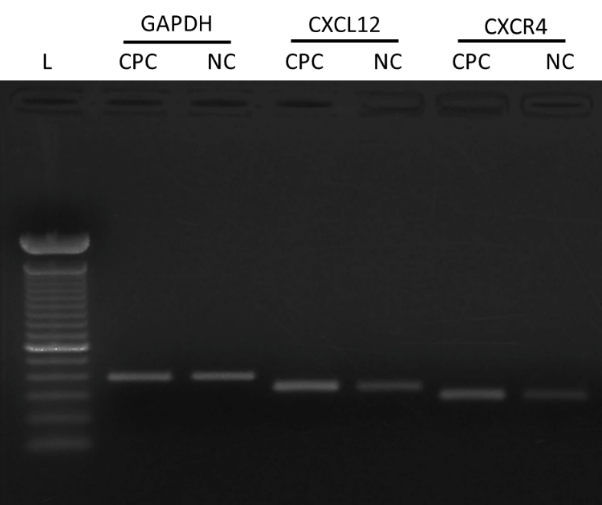 AmpliconForward primer (5’ – 3’)Reverse primer (5’ – 3’)Product Size (bp)IDGADPHATTTGGCTACAGCAACAGGGTGTTTGGAGGCCCTACCCTCA389NM_001034034CXCL12TGAGCTACAGATGCCCATGCCATCTCGAGGTGGCAGATAAC304NM_001113174CXCR4ATGCAAGGCAGTCCATGTCATGGAACACAACCACCCACAA276NM_174301.3